 St. Pius X Women’s Society Newsletter February, 2022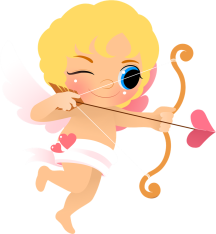 Hi Everyone:It’s time to talk about what we’ve been up to and what’s coming.  This Society is made up of some pretty awesome ladies.  We come togetherand do some pretty amazing things.     Christmas Fair    What happens when you combine amazing women with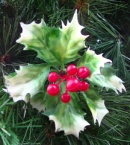 an ultimate goal of helping our parish?  You get the most fabulous ChristmasFair ever.  We donated $25,000 to the parish at our society Christmas party.In total, we raised $32,318.65. This was the largest amount ever raised by theSociety at the Christmas Fair.  Super work ladies.Our Christmas party was lots of fun, nearly 50 people attended.  We were entertained with music and singing Christmas carol and old songs.  The Yankee Swap was so much fun.  The dessert table was brimming withdelicious homemade treats.  It overflowed so that many got to take treatshome.   Celebrate the Green Spring Raffle Kicks off 2/16/22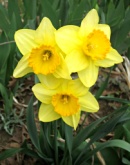 Ladies we need your help!  We need you to donate gift cards from stores or restaurants and scratch lottery tickets of any denomination.  You might have gotten gift cards at Christmas that you will never use.  Donate them to us.   Donations to buy these items will also be welcomed.  They may be sent to Sue Eastman or to the Parish office clearly marked outside Women’s Society Spring Raffle.Let’s make this first project of the year a huge success.  Our flyer is attached to this newsletter.  Elections for Executive Board and Committee Positions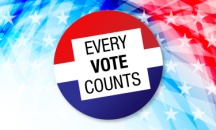 We have several positions open on the Executive Board and in the Committees.Consider running for one of open positions or nominate someone who youthink would be an asset to the position.  Contact Mary Petruzzi or Sue Eastmanto learn what positions are open.   Nominations will be put forth to members in March both at the meeting and via a newsflash.   Newsflashes   Please note that when you get a newsflash about a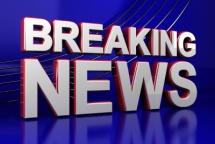  cancellation or any changes in schedule, disregard any information in the bulletin.  Bulletin information is submitted two weeks in advance and is not the most current information.    Dates to Remember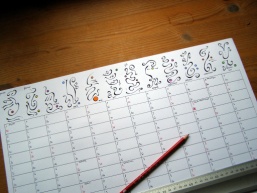 2/16/22    Kickoff of Celebrate the Green Spring Raffle3/1/22      Executive Board Meeting  1:30 pm in St. Francis Room in                   Parish Life Center3/7/22       12:30 Brown Bag Lunches.   Cancelled    	    Special Meeting Date- Monday 3/7 not Tuesday 3/8     Member Meeting  Starts at 1:30 pm Parish Life Center.	     Guest speaker will be Father John Kelleher, our moderator.4/5/22       Executive Board Meeting  1:30 pm in St. Francis Room in                   Parish Life Center4/12/22    Member Meeting  Starts at 6:30 pm Parish Life Center.Reminder  The March Member meeting will be on Monday, March7th at 1:30 pm.  Our moderator and pastor, Fr. John Kellerher willbe speaking with us on Lenten Reflections.   Birthdays    Our sincerest apologies to anyone who had a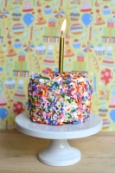 Birthday in January.  We just could not get this done.  We hope thatall of you January babies had the best day ever.January11  Barbara Cataldo21  Madeline Manchuk22  Betty Barsch23  Doris Aubin23  Grace Swindler23  Susan Kelly25  Annette Fiscina25 Mary Jane Halloran27   Marie Gates27  Maureen HickeyFebruary1   Marie Hamilton2   Eileen Starbird7   Patricia O’Riordan7   Kathy Swann11 Ann Cavanagh-Stein13 Debby Silvia16 Jeanne Florio20 Jeanne Auretto24 Phyllis DeFeoMarch2   Jean Kohr6   Marguerite Ruel7   Susan Rainville9   Mary Ellen Clisham12 Karen Puleo14 Barbara Whitman16 Adrienne Close20 Marilyn SwensonUpdate on Tina Rose:Our bouncing ball of fur started Kindergarten last Saturday.  We had been working with her at home.  She knew most of the commands asked of her where the others neededto learn them.She was not impressed by the big puppies and told them so by barking at them everytimeone came over to her.  Five more weeks to go, then she graduates.  We are proud of her.She now walks on leash (almost) and tries to do stairs.  Watch for more updates in the bulletin.   We would like to wish all of our members the very happiest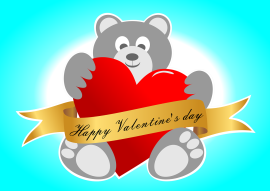 Valentine’s Day.  May it be filled with lots of love and goodies.  You are all our Valentine Ladies.In the Heart of St. Joseph,The Publicity GalsThe Boopster and AnnetteLuck of the Irish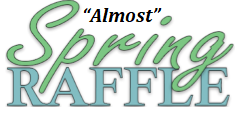 Sponsored by the St. Pius X Women’s SocietyMother Nature & the crazy pandemic haven’t made it easy to be outside or to be with friends. WE NEED OUR LUCK TO TURN AROUND!It’s time for a fun, festive, Celebrate Green Spring Raffle!The prizes are AMAZING!A green cauldron filled with over 50 scratch tickets of different denominationsA large basket loaded with items created by our knitter and crafter ladiesMany gift certificates from local businesses (each raffled separately)It’s easy to enter…Just send in a check. Choose your amount from the list below:$20 = one raffle entry$50 = four raffle entries$100 = 10 raffle entriesMake check payable to: St. Pius X Women’s SocietySend your donation to: 				or to:St. Pius X Women’s Society 				Susan Eastman5 Barbara Street 					200 Old Main StreetSouth Yarmouth, MA 02664 			South Yarmouth, MA 02664Please include your phone number - we hope to call you after the drawing!Or leave check (Attention: St. Pius X Women’s Society) in the white, porch mailbox outside the Parish Office at the Barbara Street address above.Feeling lucky?Send in an amount of your choice. Whatever amount you send (minimum $20), your name will be added to the Drawing Cauldron the appropriate number of times.Just for fun…If fickle Mother Nature smiles down upon us, make this a virtual 5K. Run or walk anywhere you would like. Plan your own 5K (3.1 miles) “route”.  Wear green while you dash about and we’ll put your picture on the parish website! Email it to: stpiusxoffice@comcast.net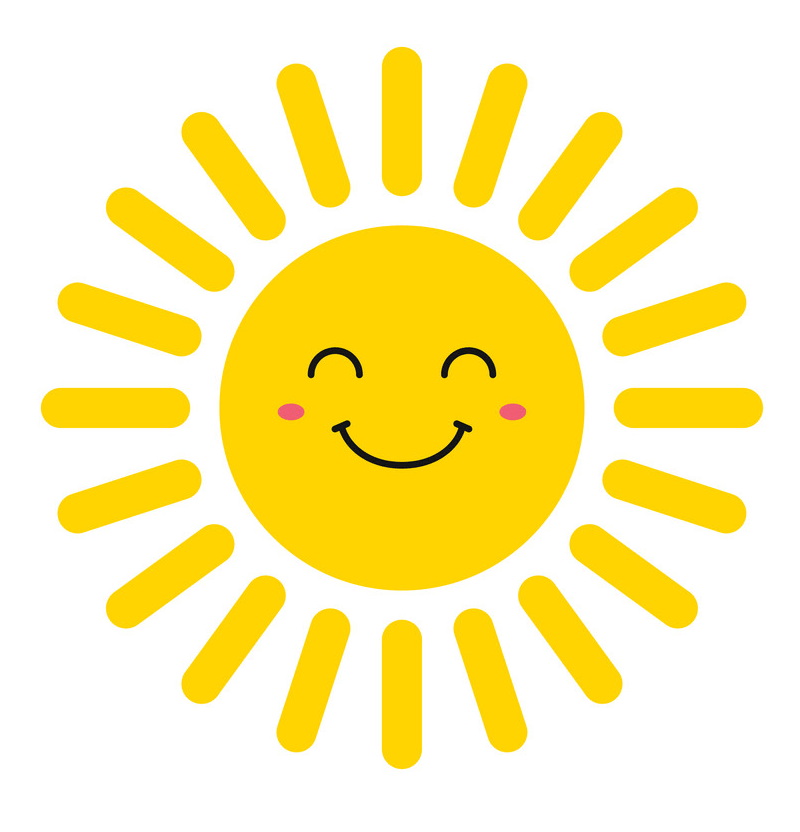 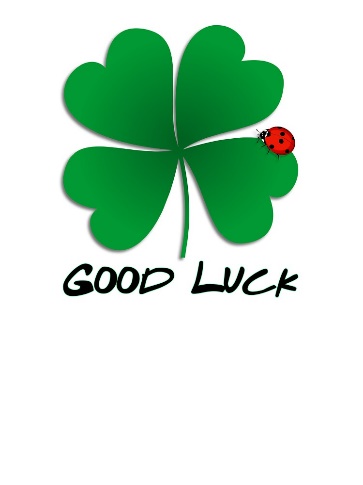 THE DRAWING IS MARCH 17th!All entries & donations are due by March 10thMAY THE LUCK OF THE IRISH & THE SUNSHINE OF MOTHER NATURE BE WITH YOU!                     All money raised goes directly to our parish, surely causing Fr. John Kelleher to dance a jig! Winners will be called and results will be in the bulletin & on our parish website. 